* Not: Tez çalışması olumsuz veya başarısız olarak değerlendirildiği durumda gerekçesi bu rapor formuna eklenerek Enstitü Müdürlüğüne gönderilmelidir.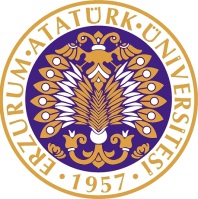 T.C.ATATÜRK ÜNİVERSİTESİ REKTÖRLÜĞÜSağlık Bilimleri Enstitüsü MüdürlüğüTEZ İZLEME KOMİTESİ ARA RAPOR FORMU(FORM: 17)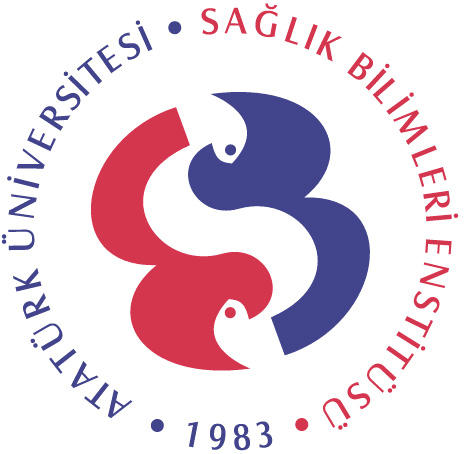     Öğrencinin Adı Soyadı:               Fakülte / Y.Okul:                    Anabilim Dalı: Danışman Öğretim Üyesi:                             Yarı Yılı:     –             Güz  Yarı Yılı                        Bahar Yarı Yılı           Öğrencinin Adı Soyadı:               Fakülte / Y.Okul:                    Anabilim Dalı: Danışman Öğretim Üyesi:                             Yarı Yılı:     –             Güz  Yarı Yılı                        Bahar Yarı Yılı           Öğrencinin Adı Soyadı:               Fakülte / Y.Okul:                    Anabilim Dalı: Danışman Öğretim Üyesi:                             Yarı Yılı:     –             Güz  Yarı Yılı                        Bahar Yarı Yılı       Komite Toplantı Tarihi: Tez İzleme Komitesinin Toplantı Dönemi:                           Ocak - Haziran          (yıl)                    Temmuz -  Aralık        (yıl)Tez İzleme Komitesinin Kaçıncı Toplantısı:          1            2            3            4             5             6           7            8                                                                                                        Komite Toplantı Tarihi: Tez İzleme Komitesinin Toplantı Dönemi:                           Ocak - Haziran          (yıl)                    Temmuz -  Aralık        (yıl)Tez İzleme Komitesinin Kaçıncı Toplantısı:          1            2            3            4             5             6           7            8                                                                                                        Komite Toplantı Tarihi: Tez İzleme Komitesinin Toplantı Dönemi:                           Ocak - Haziran          (yıl)                    Temmuz -  Aralık        (yıl)Tez İzleme Komitesinin Kaçıncı Toplantısı:          1            2            3            4             5             6           7            8                                                                                                        Doktora Tez Başlığı: Doktora Tez Başlığı: Doktora Tez Başlığı: TEZ ÇALIŞMASININ DEĞERLENDİRİLMESİ:                                                    TEZ ÇALIŞMASININ DEĞERLENDİRİLMESİ:                                                    TEZ ÇALIŞMASININ DEĞERLENDİRİLMESİ:                                                    OLUMLUOLUMSUZ*OLUMLUOLUMSUZ*Komitenin Tez Çalışması ile İlgili Değerlendirmesi:       BAŞARILI                  BAŞARISIZ*                                                                             Komitenin Tez Çalışması ile İlgili Değerlendirmesi:       BAŞARILI                  BAŞARISIZ*                                                                             Komitenin Tez Çalışması ile İlgili Değerlendirmesi:       BAŞARILI                  BAŞARISIZ*                                                                             Tez İzleme Komitesi Üyeleri:Unvanı, Adı-Soyadı:          İmza: ……………………….Unvanı, Adı-Soyadı:          İmza: ……………………….Unvanı, Adı-Soyadı:          İmza: ……………………….Tez İzleme Komitesi Üyeleri:Unvanı, Adı-Soyadı:          İmza: ……………………….Unvanı, Adı-Soyadı:          İmza: ……………………….Unvanı, Adı-Soyadı:          İmza: ……………………….Tez İzleme Komitesi Üyeleri:Unvanı, Adı-Soyadı:          İmza: ……………………….Unvanı, Adı-Soyadı:          İmza: ……………………….Unvanı, Adı-Soyadı:          İmza: ……………………….